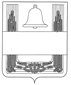 Совет депутатов сельского поселения  Синдякинский  сельсовет  Хлевенского муниципального района Липецкой области  Сорок девятая сессия пятого созываРЕШЕНИЕ24  января 2019 года                   с. Синдякино                                               № 96О внесении изменений в Положение "Об оплате труда работников органов местного самоуправления сельского поселения , замещающих должности, не являющиеся муниципальными должностями муниципальной службы сельского поселения"Рассмотрев представленный главой администрации сельского поселения Синдякинский  сельсовет Хлевенского муниципального района проект "Изменений в Положение "Об оплате труда работников органов местного самоуправления сельского поселения, замещающих должности, не являющиеся муниципальными должностями муниципальной службы сельского поселения", в соответствии с Уставом сельского поселения Синдякинский  сельсовет Хлевенского муниципального района, учитывая решение постоянных депутатских комиссий, Совет депутатовРЕШИЛ:1. Внести  "Изменения в Положение "Об оплате труда работников органов местного самоуправления сельского поселения, замещающих должности, не являющиеся муниципальными должностями муниципальной службы сельского поселения", утвержденное решением Совета депутатов сельского поселения Синдякинский  сельсовет Хлевенского муниципального района от 30.11.2010 г. №23 (с изменениями   от 12.04.2018 г. №78)  (прилагаются).2. Направить "Изменения в Положение "Об оплате труда работников органов местного самоуправления сельского поселения, замещающих должности, не являющиеся муниципальными должностями муниципальной службы сельского поселения" главе сельского поселения для подписания и официального обнародования.3.Настоящее решение вступает в силу со дня его принятия.Председатель Совета  депутатов сельского поселенияСиндякинский  сельсовет                                        В.В. Худяков  Приложение  к решению Совета депутатов сельского поселения  Синдякинский  сельсоветХлевенского муниципального района  "О внесении изменений в Положение "Об оплате труда  работников органов местного самоуправления сельского поселения , замещающих должности,  не являющиеся муниципальными должностями муниципальной службы  сельского поселения"Изменения в Положение "Об оплате труда работников органов местного самоуправления сельского поселения, замещающих должности, не являющиеся муниципальными должностями муниципальной службы сельского поселения"Статья 1.Внести в Положение "Об оплате труда работников органов местного самоуправления сельского поселения, замещающих должности, не являющиеся муниципальными должностями муниципальной службы сельского поселения ", принятое решением Совета депутатов сельского поселения Синдякинский  сельсовет Хлевенского муниципального района от 30.11.2010 г. №23 ( в редакции  от 12.04.2018 г. № 78) следующие изменения:1. В Статье 3:а) абзац 1  изложить в следующей редакции: « - ежемесячную надбавку за сложность, напряженность, высокие достижения в труде";б) в абзаце 3  цифру "100%" заменить цифрой "140%";2. Приложение 1 к Положению изложить в следующей редакции:"Приложение 1  к Положению "Об оплате труда  работников органов местного  самоуправления сельского  поселения, замещающих должности,  не являющиеся муниципальными должностями  муниципальной службы сельского поселения"Размеры должностных окладов работников, осуществляющих функции документационного и хозяйственного обеспечения деятельности органов местного самоуправления сельского поселенияСтатья 2Настоящие изменения вступают в силу со дня официального обнародования и распространяются на правоотношения, возникшие с 1 января 2019 года.Глава сельского поселения Синдякинский  сельсовет                                                В.В. Худяков Наименование должностейДолжностной оклад (руб. в месяц)Инспектор, статистик; заведующие: экспедицией, хозяйством; кассир, комендант, делопроизводитель, архивариус, стенографистка 1 категории5780Уборщик служебных помещений, лифтер, вахтер, сторож2860